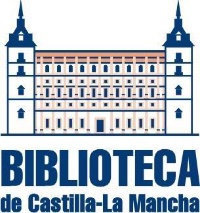 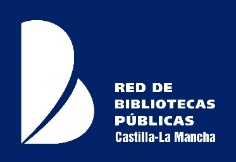    CLUBES DE LECTURA INFANIL/JUVENIL           Resultado del sorteo efectuado el 27 de septiembre de 2021 entre todas las inscripciones recibidas.Los datos de carácter personal que se facilitaron mediante la inscripción online serán tratados por la Viceconsejería de Cultura e incorporados a la actividad de tratamiento “Actividades de biblioteca”, cuya finalidad es la gestación de actividades culturales organizadas por las bibliotecas públicas de la región. Este tratamiento está legitimado por el cumplimiento de una obligación legal y ejercicio de poderes públicos (Ley 3/2011, de 24 de febrero, de la Lectura y de las Bibliotecas de Castilla-La Mancha y en la restante normativa de desarrollo) y no existe cesión de datos. Puede acceder, rectificar o suprimir los datos en: protecciondatos@jccm.es1º Y 2º PRIMARIA(sábados  de 09:45 a 10:45 h.) 3º Y 4º PRIMARIA(sábados de 10:45 a 11:45 h.)5º Y 6º PRIMARIA(sábados de 12:00 a 13:00 h.) + 13(sábados de 13:00 a 14:00 h.)La Biblioteca solamente contactará con las personas admitido/as.  Los clubes se componen de 12 plazas cada uno excepto el club juvenil “+13” que contará con 16 plazas.Se guardarán 5 plazas de reservaEn el caso de personas que renuncien a su plaza como admitidos/as, se contactará con las personas en reserva para ocupar esa plaza siguiendo el orden de este listado.J. Bermejo MaldonadoL. Bernal PeinadoO. Del Moral CastilloA. Feito García E. Hidalgo OrtizM. Lozano Tofiño J. Martin SánchezM. Blázquez Sánchez E. Castillo ParraM. Díaz GarcíaM. Fernández MuñozV. Tapia SánchezC. Alonso LópezP. Bermejo ZarcoH. Bravo SánchezD. Calvo CalvoP. Castelló OrdoñoN. Martín SánchezA. Vaello GarcíaM. Bar GestosoC. Bernal CidV. Iglesias RedondoB. Tordesillas LópezA. D. Ovando RaymondeauAlonso MartínezC. Álvarez LópezC. Míguez ParamáC. Pérez PulidoE. L. Yataco CruzZ. L. Yataco CruzS. Cosio GonzalezDel Viso HerranzRodríguez ÁvilaD.  D. Ovando RaymondeauP. Del Viso Herranz I. Villarrubia PlazaB. L. Viñuales GallardoJ. Adeva MartínezJ. Díaz Rivero M. Gálvez ZaballosP. Vázquez SánchezM. Pérez PulidoC. Bernal CidO. Hannick CámaraE. Hidalgo TurielY. Ovando  Raymondeau N. Adeva MartínezM. Del Valle SánchezLa Biblioteca solamente contactará con las personas admitido/as.  Los clubes se componen de 12 plazas cada uno excepto el club juvenil “+13” que contará con 16 plazas.Se guardarán 5 plazas de reservaEn el caso de personas que renuncien a su plaza como admitidos/as, se contactará con las personas en reserva para ocupar esa plaza siguiendo el orden de este listado.RESERVASRESERVASRESERVASRESERVASLa Biblioteca solamente contactará con las personas admitido/as.  Los clubes se componen de 12 plazas cada uno excepto el club juvenil “+13” que contará con 16 plazas.Se guardarán 5 plazas de reservaEn el caso de personas que renuncien a su plaza como admitidos/as, se contactará con las personas en reserva para ocupar esa plaza siguiendo el orden de este listado.L. Ituero GarcíaM. González Díaz-Roncero Á. González Díaz-RonceroL. Bar GestosoP. Cosio GonzálezC. González García-PatosLa Biblioteca solamente contactará con las personas admitido/as.  Los clubes se componen de 12 plazas cada uno excepto el club juvenil “+13” que contará con 16 plazas.Se guardarán 5 plazas de reservaEn el caso de personas que renuncien a su plaza como admitidos/as, se contactará con las personas en reserva para ocupar esa plaza siguiendo el orden de este listado.